VIGÉSIMO QUINTO CONGRESSO INTERAMERICANO DE 	OEA/Ser.K/III.26.1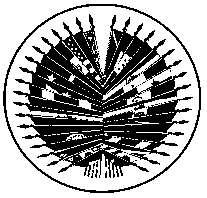 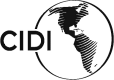 MINISTROS E ALTAS AUTORIDADES DE TURISMO	CIDI/TUR-XXV/doc. 1/21 rev.26 de outubro de 2021	6 outubro 2021Washington, D.C., Estados Unidos da América	Original: espanholVIRTUAL	AGENDA“Rumo À reconstrucção e reactivação do Turismo pós-covid-19”(Aprovada na primeira sessão plenária)Consideração e formalização de acordos sobre os seguintes temas:Eleição do PresidenteComposição da Comissão de EstiloAgenda final da reuniãoAcordo sobre o prazo limite para a apresentação de propostasOutros asuntosEstratégias para mitigar os efeitos negativos da covid-19 no turismoO turismo pós-covid-19Estabelecimento da sede do Vigésimo Sexto Congresso Interamericano de Ministros e Altas Autoridades de TurismoConsideração e aprovação do projeto de declaração Outros assuntos